Part I. 	Project ProposerPart II. 	Project Information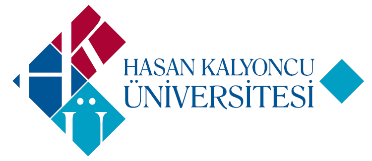 HASAN KALYONCU UNIVERSITYComputer Engineering DepartmentCOME 499 Project Proposal FormName - Last nameDr. Abdul Hafiz ABDULHAFIZE-mailAbdul.hafez@hku.edu.trStarting TermTitle of the ProjectVirtual reality (VR) mobile-based tour guide for Gaziantep cityProject DescriptionProject DescriptionThe Project aim at dveloping an application tour guide for Gaziantep city. The tourist user can run the App which open the mobile camera and image the street. The user can search for a target place, then the VR tools will show a virtual guid to it. Moreeeover, if the user focses the camera on a certain place or land mark, the guid will provide the availble information on it. These information can be clistered into history, people, sevices provided, etc. The Project aim at dveloping an application tour guide for Gaziantep city. The tourist user can run the App which open the mobile camera and image the street. The user can search for a target place, then the VR tools will show a virtual guid to it. Moreeeover, if the user focses the camera on a certain place or land mark, the guid will provide the availble information on it. These information can be clistered into history, people, sevices provided, etc. Project JustificationProject JustificationNoveltyNoveltyNew aspectsThe aimed software application is a challenging problem since it includes place recognition, and virtual reality applications. ComplexityComplexityChallenging problem and issuesThe student will learn virtual reality and image analysis programming teachniques He/she also to master mobile and android programming.  Related computer science fields and subfieldsComputer Graphics, Virtual reality, image procesing and analysis.ToolsPython and/or C++ programming, Android programming, Open CVRisk involvedRisk involvedPotential problems and alternative solutionsStudents need to study the interface design in addition to their expected skills from Computer Engineering courses.Minimum work required3-4 months (2-3 Students)